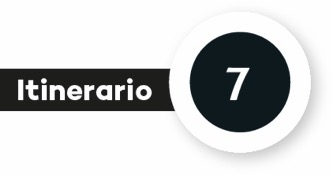 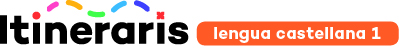 PROGRAMACIÓN	¿Qué hacemos para no olvidar nada?Competencias específicasCE2 Comprender e interpretar textos orales y multimodales, identificando el sentido general y la información más relevante, valorando con ayuda aspectos formales y de contenido básicos para construir conocimiento y responder a diferentes necesidades comunicativas.CE3 Producir textos orales y multimodales con coherencia, claridad y registro adecuados para expresar ideas, sentimientos y conceptos; construir conocimiento; establecer vínculos personales; participar con autonomía y actitud cooperativa y empática en interacciones orales variadas.CE4 Comprender e interpretar textos escritos y multimodales, reconociendo el sentido global, las ideas principales y la información explícita, y realizando con ayuda reflexiones elementales sobre aspectos formales y de contenido, para adquirir y construir conocimiento y responder a necesidades e intereses comunicativos diversos.CE5 Producir textos escritos y multimodales, con corrección gramatical y ortográfica básicas, secuenciando correctamente los contenidos y aplicando estrategias elementales de planificación, redacción, revisión y edición para construir conocimiento y dar respuesta a demandas comunicativas concretas.CE6 Buscar, seleccionar y contrastar información procedente de dos o más fuentes, de forma planificada y con el debido acompañamiento, evaluando su fiabilidad y reconociendo algunos riesgos de manipulación y desinformación, para transformarla en conocimiento y comunicarla de manera creativa, adoptando un punto de vista personal y respetuoso con la propiedad intelectual.CE10 Poner las propias prácticas comunicativas al servicio de la convivencia democrática utilizando un lenguaje no discriminatorio y detectando y rechazando los abusos de poder por medio de la palabra para favorecer un uso no solo eficaz sino también ético del lenguaje.Criterios de evaluación2.1. Extraer información relevante de textos orales y multimodales relacionados con situaciones de aprendizaje y con la vida cotidiana del aula.2.2. Reconocer, de forma acompañada, el tema, las principales ideas y los mensajes explícitos de textos orales y multimodales. Iniciarse, también de forma acompañada, en la valoración del contenido y la forma (elementos no verbales).3.1. Producir textos orales y multimodales coherentes a partir de una situación comunicativa cercana (vivencias, hechos y aprendizajes), con planificación acompañada, adaptando el tono de voz y el gesto a la situación, utilizando recursos no verbales elementales y elementos de apoyo.3.2. Participar en interacciones orales espontáneas y en las situaciones comunicativas habituales del contexto escolar, respetando las normas de interacción oral, mostrando interés y respeto cuando hablan los demás e iniciándose en el uso de estrategias de escucha activa.4.3. Valorar, de forma acompañada, el contenido y aspectos formales y no verbales elementales de textos escritos y multimodales sencillos.5.1. Redactar textos escritos y multimodales cercanos y vividos, desde las diferentes etapas del proceso evolutivo de la escritura, de forma acompañada, para un destinatario y con una intención concreta, con adecuación, coherencia, cohesión y corrección adecuada al momento evolutivo (ortografía natural o de base).5.2. Aplicar estrategias de planificación, redacción, revisión y edición de textos con acompañamiento, de forma individual o grupal.6.2. Comunicar los resultados de un proceso de investigación, individual o grupal, realizado de forma acompañada, sobre temas cercanos y de interés personal.10.2. Utilizar, con el acompañamiento y la planificación necesarios, estrategias elementales para la escucha activa y el consenso, iniciándose en la gestión dialogada de conflictos.SaberesComunicación oralInterés por expresarse oralmente con pronunciación y entonación adecuadas a las situaciones del aula.Comprensión de textos orales de tipología diversa en distintos formatos y medios.Aplicación de estrategias lingüísticas elementales con acompañamiento, en contextos cercanos, para dotar a textos breves y sencillos de adecuación, coherencia, cohesión y corrección.Identificación de elementos básicos de contenido (tema, fórmulas fijas, léxico) y forma (estructura, formato, imágenes) en las producciones orales.Uso de modelos textuales elementales (narración, descripción, diálogo) en las producciones orales, en el marco de las propuestas didácticas del aula.Interacción oral adecuada en situaciones del aula. Reconocimiento y utilización de estrategias básicas de cortesía lingüística.Comprensión de una conversación · Explicación oral de una listaComprensión lectoraLectura individual y silenciosa, con fluidez adecuada al nivel cognitivo, de textos del aula y de su entorno.Uso de elementos gráficos y paratextuales básicos que favorecen la comprensión antes, durante y después de la experiencia lectora, en textos cercanos, de la vida cotidiana, de medios de comunicación y escolares.Comprensión de una listaExpresión escritaComprensión y uso de convenciones del código escrito en el marco de las propuestas de comprensión o producción de textos de uso escolar y social.Aplicación de estrategias elementales, individuales o grupales, de planificación, redacción, revisión y edición de textos escritos y multimodales cercanos a su experiencia personal, en distintos soportes, con diferentes propósitos y de forma acompañada.Presentación cuidada de las producciones escritas en cualquier soporte.Escritura de una listaAlfabetización informacionalComunicación creativa del conocimiento, de forma acompañada y con respeto a la propiedad intelectual.Recopilación y recitación de una lista · Escritura de una lista